
ข่าวประจำวันที่ 29 มีนาคม 2560 หน้า 12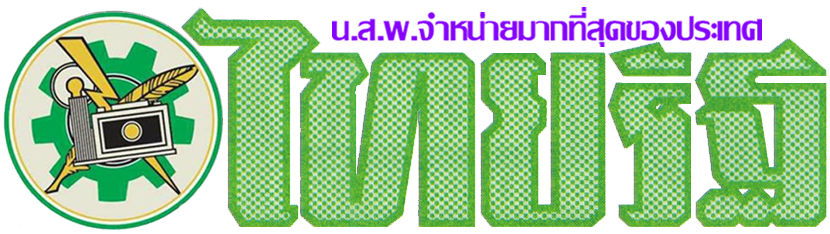 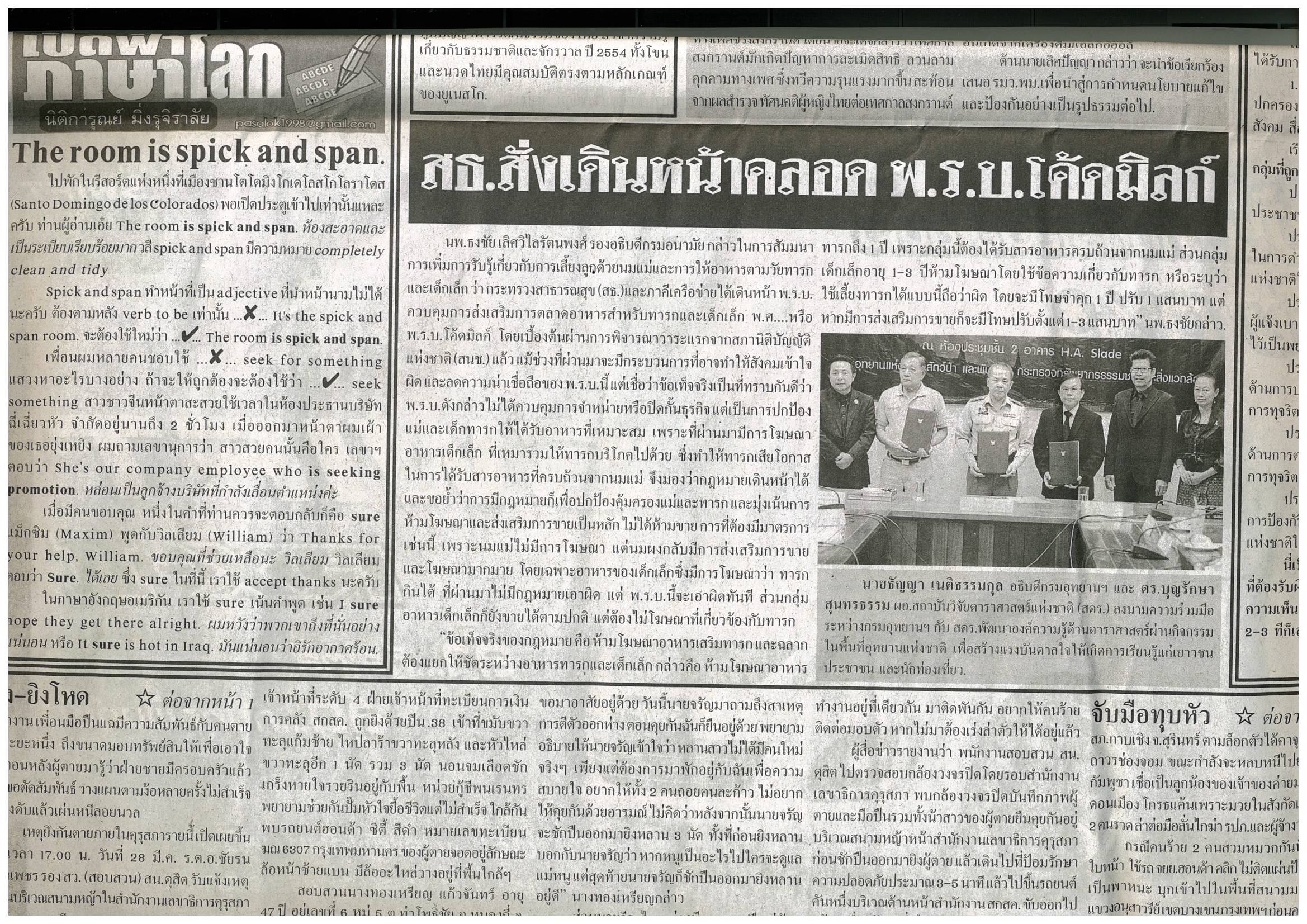 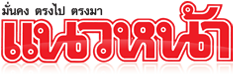 ข่าวประจำวันที่ 29 มีนาคม 2560 หน้า 2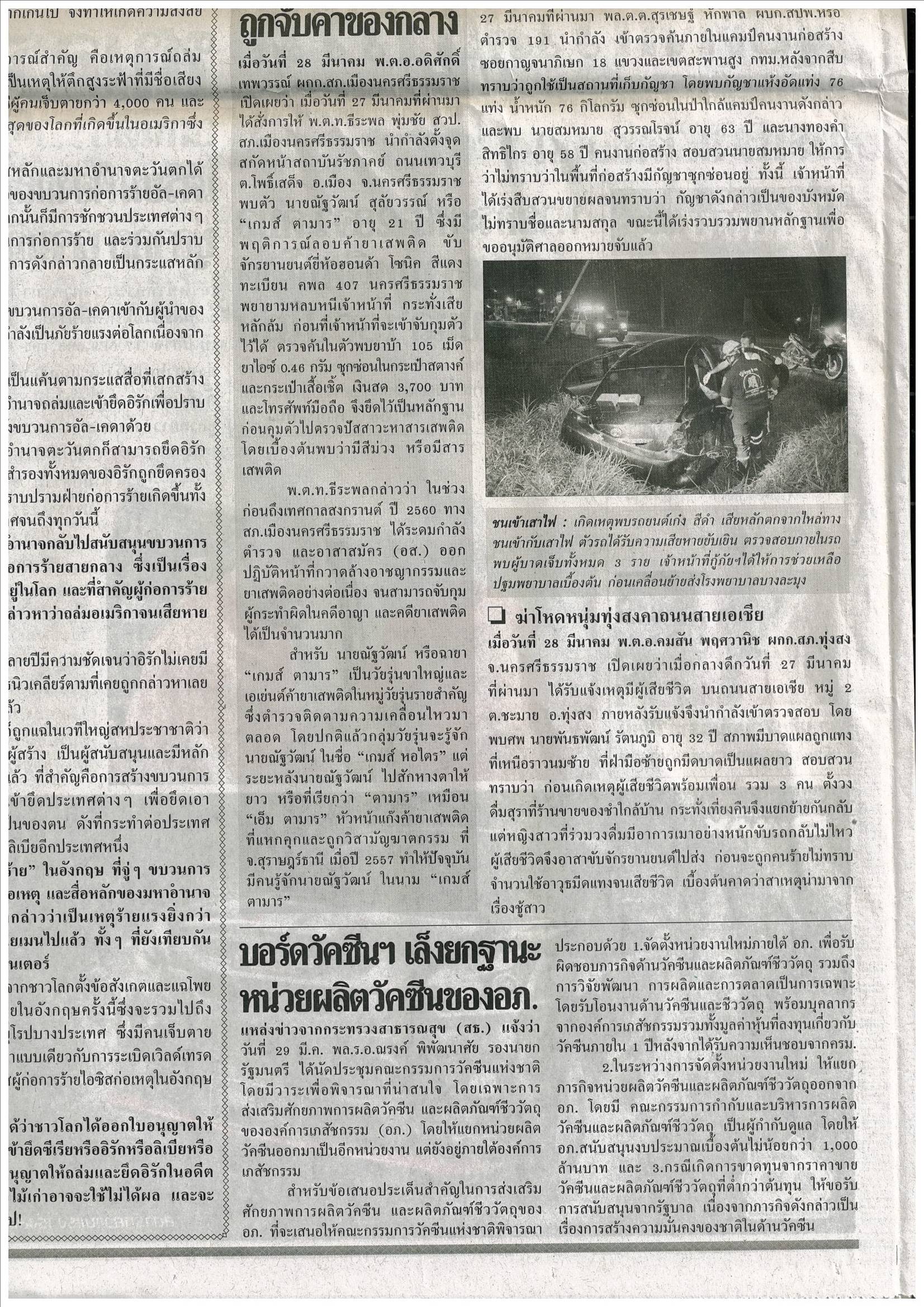 